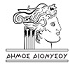 ΕΛΛΗΝΙΚΗ ΔΗΜΟΚΡΑΤΙΑ NOMOΣ  ΑΤΤΙΚΗΣΔΗΜΟΣ ΔΙΟΝΥΣΟΥ ΔΗΜΟΤΙΚΗ ΚΟΙΝΟΤΗΤΑ ΑΓΙΟΥ ΣΤΕΦΑΝΟΥ           				                     ΗΜΕΡΟΜΗΝΙΑ  13/01/2023ΑΠΟΣΠΑΣΜΑΑπό το πρακτικό της  6ης  ΤΑΚΤΙΚΗΣ  συνεδρίασης   στις   3/07/2023  του  Συμβουλίου  της  Κοινότητας Αγίου Στεφάνου Δήμου Διονύσου .Σήμερα   την  3  Ιουλίου  2023  ημέρα Δευτέρα και ώρα 20:00  το  Συμβούλιο της  Κοινότητας Αγίου Στεφάνου  συνήλθε στη  6η  Τακτική Συνεδρίαση  ύστερα από την  υπ' αρ. 14133/26-06-2023  Πρόσκληση που δημοσιεύθηκε και επιδόθηκε (με email) σε κάθε  Τοπικό  Σύμβουλο χωριστά και στον Πρόεδρο του Συμβουλίου   για το δια  ζώσης και με τηλεδιάσκεψη Συμβούλιο  σύμφωνα με τις διατάξεις της :α) με  αρ. Πρωτ, ΔΙΔΑΔ/Φ.69/206/ΟΙΚ. 6824/2-05-2022  με  Δ1α/ΓΠ.οικ.23983/29-04-2022ΦΕΚ Β΄2137  “Μέτρα  και ρυθμίσεις  στο πλαίσιο  ανάγκης  περιορισμού της διασποράς του κορωνοϊού  77Η  ΕΓΚΥΚΛΙΟΣ"    καιβ) του άρθρου 95  "Σύγκληση και λειτουργία του Δ.Σ."  και  γ) του άρθρου 96 “Τόπος συνεδρίασης ,απαρτία και λήψη αποφάσεων του Δ.Σ." του Ν.3463/06 (ΚΔΚ)  όπως τροποποιήθηκαν και ισχύουν, για συζήτηση και λήψη απόφασης  στο  παρακάτω   2ο θέμα  ΕΚΤΟΣ  της ημερήσιας διάταξης:Πριν από την έναρξη της τακτικής συνεδρίασης ο Πρόεδρος του Συμβουλίου διαπίστωσε  την ύπαρξη απαρτίας  των Μελών του  Συμβουλίου  ότι σε σύνολο έντεκα (11)  μελών του Συμβουλίου,, βρέθηκαν παρόντες  οι  επτά ( 7 )     παρακάτω Τοπικοί Σύμβουλοι:ΠΑΡΟΝΤΕΣ	:		               	                  ΑΠΟΝΤΕΣ :1.  ΜΠΑΜΠΑΝΙΚΑΣ  ΔΗΜΗΤΡΙΟΣ                               1.  ΣΤΑΜΟΥΛΗΣ  ΧΡΗΣΤΟΣ  2.  ΣΤΑΙΚΟΓΛΟΥ ΣΤΑΜΑΤΙΑ                                        2.  ΠΟΛΙΤΑΚΗ  ΦΡΟΣΩ                                             3.  ΙΣΣΑΡΗΣ  ΓΡΗΓΟΡΙΟΣ                                               3.  ΠΑΓΚΑΛΟΣ  ΜΑΡΙΟΣ 4.  ΚΑΣΑΠΑΚΗΣ  ΜΙΧΑΗΛ                                             4. ΜΠΑΛΤΑΣ  ΚΩΝ/ΝΟΣ   5.  ΔΗΜΗΤΡΑΚΟΠΟΥΛΟΥ  ΑΝΝΕΤΑ                                                                                                   6.  ΧΑΜΟΠΟΥΛΟΥ  ΦΡΟΣΩ                                                7.  ΒΟΥΤΣΑΣ  ΚΑΡΑΤΖΑΣΣτη συνεδρίαση παρεβρέθηκε η υπάλληλος του Δήμου Διονύσου κα Γεροντογιάννη   Ιωάννα  για την τήρηση των πρακτικών .  Αριθ.  Απόφασης :  10η/2023 ΘΕΜΑ  2ο  ΕΚΤΟΣ  Η.Δ.:« Συζήτηση  και λήψη απόφασης   αιτημάτων  για  παρατάσεις   ενταφιασμών για 1 έτος των παρακάτω     θανόντων  :α)  της  θανούσης   ΠΑΠ..   ΦΩΤ…  ενταφιασμένη    στο  μνημείο  με   α.α.  - 144 -  καιβ)  του  θανόντα    ΠΕΤΡ…  ΣΠ…     ενταφιασμένο    στο μνημείο  με   α.α.  - 654 - σε μνημεία 6ετούς  διάρκειας  στο  Κοιμητηρίου  Αγίου  Στεφάνου  της  Κοινότητας Αγίου    Στεφάνου Δήμου Διονύσου  » Πριν την συζήτηση της ημερήσιας διάταξης ο Πρόεδρος εισηγήθηκε ενημερώνοντας      τους Συμβούλους και αυτούς που επικοινώνησαν τηλεφωνικά  για τον κατεπείγοντα χαρακτήρα του θέματος σύμφωνα με τις διατάξεις του άρθ. 67 παρ.7 του Ν.3852/2010 (Νέα Αρχιτεκτονική της Αυτοδιοίκησης και της Αποκεντρωμένης Διοίκησης - Πρόγραμμα Καλλικράτης), επικαλούμενος την άμεση ανάγκη λήψης απόφασης  για  την καλύτερη ποιότητα ζωής στην καθημερινότητα των δημοτών και κατοίκων   της Πόλης  του Αγίου Στεφάνου  .Για το οποίο συμφώνησαν όλοι οι Σ/λοι  ομόφωνα.Για το  2o θέμα  ΕΚΤΟΣ  ημερήσιας διάταξης  ο Πρόεδρος είπε τα εξής :Σας γνωρίζουμε ότι σύμφωνα:Α) Με τις διατάξεις του άρθρου 83  του  N. 3852/2010 «Νέα Αρχιτεκτονική της Αυτοδιοίκησης και της Αποκεντρωμένης Διοίκησης –«Πρόγραμμα ΚΑΛΛΙΚΡΑΤΗΣ»   το οποίο αντικαθίσταται από το άρθρο 84 του Ν 4555/2018  του <<ΚΛΕΙΣΘΕΝΗ>>   ορίζει  τα  εξής  : Άρθρο 84 :«Το  Συμβούλιο της Δημοτικής Κοινότητας ασκεί τις ακόλουθες αρμοδιότητες εντός των  ορίων της Κοινότητας : Παρ 1, η) : Μεριμνά για την εύρυθμη λειτουργία ,τη συντήρηση και την ευταξία του κοιμητηρίου της  τοπικής κοινότητας , προεγκρίνει την κατασκευή οικ/κών τάφων  και λοιπών ταφικών  μνημείων  και εκδίδει τις άδειες ταφής ,παράτασης ταφής και  ανακομιδής  οστών »   Β) Τις  παρακάτω αιτήσεις εκπροσώπων των οικείων οικογενειών :-- με  αριθ.   Πρωτ. 16640/24-10-2023    αίτηση του  κου   ΠΑΠ… ΕΠΑΜ…–  με  αριθ.  Πρωτ.  20876/4 -07-2023     αίτηση της  κας   ΠΕΤΡ…  ΜΑΡ…που αιτούνται  την χορήγηση άδειας  Παράτασης  Ταφής για  ένα ( 1) έτος επιπλέον  για τους οικείους  τους ενταφιασμένους   στα  αντίστοιχα μνημεία  6ετούς  διάρκειας χρήσηςα)με  α.α   – 144 -  , β) με  α.α.  - 654 -  Γ) Με το άρθρο 9  του Ενιαίου Κανονισμού Λειτουργίας Κοιμητηρίων Δήμου Διονύσου .Ο Πρόεδρος  του Συμβουλίου της  Κοινότητας Αγ. Στεφάνου  μετά τα παραπάνω εισηγείται  στους Συμβούλους   το 2ο θέμα ΕΚΤΟΣ  Η.Δ.  διευκρινίζοντας τους ότι οι παρακάτω εκπρόσωποι των οικείων οικογενειών :1. Ο κ. ΠΑΠ… ΕΠΑΜ…  κατέθεσε  αίτηση  με αρ. Πρωτ.  16640/24-10-2023    και  αιτήθηκε  να   δοθεί  Παράταση Ταφής έως  ένα (1) έτος  επιπλέον  για την θανούσα    ΠΑΠ..   ΦΩΤ…   ενταφιασμένη στο μνημείο  με α.α. - 144 -  στο Κοιμητήριο  Αγ. Στεφάνου2. Η κα   ΠΕΤΡ…  ΜΑΡ…   κατέθεσε  αίτηση  με αρ. Πρωτ.   20876/4 -07-2023      και  αιτήθηκε να   δοθεί  Παράταση Ταφής έως  ένα (1) έτος  επιπλέον  για τον θανόντα   ΠΕΤΡ…  ΣΠ…   ενταφιασμένο   στο  μνημείο  με   α.α.  - 654 - στο Κοιμητήριο  Αγ. ΣτεφάνουΘεωρώντας   ότι είναι  σωστό να εξυπηρετηθούν τα αντίστοιχα αιτήματα των οικείων  οικογενειών του Αγ. Στεφάνου  1)γιατί  είναι  αρμοδιότητα του Τοπικού Συμβουλίου να εκδίδει τις άδειες παράτασης ταφής ενταφιασμένων  μετά από αιτήσεις των πλησιέστερων συγγενών τους και 2) λόγο ότι η κατάσταση των κενών μνημείων αυτή την χρονική περίοδο είναι διαχειρίσιμη ,  προτείνει την  έγκριση των Παρατάσεων  ενταφιασμών για 1 έτος για τους παραπάνω θανόντες, με σκοπό να επιτευχθεί  η  εύρυθμη λειτουργία και η ευταξία  στο Κοιμητήριο της  τοπικής  Κοινότητας Αγ. Στεφάνου .Μετά τα παραπάνω ο Πρόεδρος  αφού ενημέρωσε τα Μέλη του Σ/λίου της Δ. Κ. Αγ. Στεφάνου  τους προτείνει μετά από συζήτηση  να εγκρίνουν σχετική απόφαση για το παραπάνω θέμα και στη  συνέχεια δίνει τον λόγο στους παρόντες  Συμβούλους οι οποίοι  δηλώνουν τα εξής  :-  οι  Τοπικοί Σύμβουλοι : κ. Ισσαρης ,  κ. Κασαπάκης , κα Χαμοπούλου  ,κ. Βουτσάς δηλώνουν  ότι συμφωνούν  με την πρόταση του Προέδρου και εγκρίνουν  τις   Παρατάσεις ταφών  έως ( 1)  έτος επιπλέον για τους παραπάνω θανόντες  στο Κοιμητήριο  Αγ. Στεφάνου Δήμου Διονύσου .Στη  συνέχεια με τηλεφωνική  επικοινωνία τους κατά την διάρκεια του  Συμβουλίου οι παρακάτω Τοπικοί Σύμβουλοι  δηλώνουν τα εξής  : - οι εξής α;  κα Σταικόγλου  και κα Δημητρακοπούλου  δηλώσαν  επίσης την σύμφωνη γνώμη τους με την  πρόταση του Προέδρου.Μετά τις  παραπάνω θέσεις  ο Πρόεδρος   τους προτείνει   να αποφασίσουν  .                  ΑΠΟΦΑΣΙΖΟΥΝ  ΟΜΟΦΩΝΑ                                                           Με  ψήφους   11  Υπέρ   και εγκρίνουν  την  λήψη σχετικής απόφασης  που αφορά την χορήγηση άδειας  Παράτασης  Ταφής   έως  ένα ( 1) έτος για τους παρακάτω θανόντες :α)  της  θανούσης   ΠΑΠ..   ΦΩΤ…  ενταφιασμένη    στο  μνημείο  με   α.α.  - 144 -  καιβ)  του  θανόντα    ΠΕΤΡ…  ΣΠ…     ενταφιασμένο    στο μνημείο  με   α.α.  - 654 - σε μνημεία 6ετούς  διάρκειας  στο  Κοιμητηρίου  Αγίου  Στεφάνου  της  Κοινότητας Αγίου    Στεφάνου Δήμου Διονύσου . Επίσης   η απόφαση της Κοινότητας Αγ. Στεφάνου θα προωθηθεί για απόφαση  της  Ε.Π.Ζ.                                                                            Ο   ΠΡΟΕΔΡΟΣ ΣΥΜΒΟΥΛΙΟΥ                                                                   ΤΗΣ ΚΟΙΝΟΤΗΤΑΣ   ΑΓ. ΣΤΕΦΑΝΟΥ                                                                        ΜΠΑΜΠΑΝΙΚΑΣ  ΔΗΜΗΤΡΙΟΣΤΑ   ΜΕΛΗ :     ΣΤΑΙΚΟΓΛΟΥ ΣΤΑΜΑΤΙΑ                                                                                    ΙΣΣΑΡΗΣ  ΓΡΗΓΟΡΙΟΣ                                                ΚΑΣΑΠΑΚΗΣ  ΜΙΧΑΗΛ                                               ΔΗΜΗΤΡΑΚΟΠΟΥΛΟΥ  ΑΝΝΕΤΑ                                                                                                   ΧΑΜΟΠΟΥΛΟΥ  ΦΡΟΣΩ                                                ΒΟΥΤΣΑΣ  ΚΑΡΑΤΖΑΣ